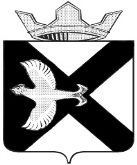 ДУМА МУНИЦИПАЛЬНОГО ОБРАЗОВАНИЯ ПОСЕЛОК БОРОВСКИЙРЕШЕНИЕ25 мая 2022г.				                                                                 № 250рп. БоровскийТюменского муниципального района	Заслушав и обсудив информацию администрации муниципального образования о реализации в 2021 году муниципальной программы «Основные направления развития молодежной политики в муниципальном образовании поселок Боровский на 2021 - 2023 годы», руководствуясь статьёй 23 Устава муниципального образования поселок Боровский, Дума муниципального образования поселок БоровскийРЕШИЛА:Информацию администрации  муниципального образования о реализации в 2021 году муниципальной программы «Основные направления развития молодежной политики в муниципальном  образовании поселок Боровский на 2021 - 2022 годы» принять к сведению согласно приложению к настоящему решению.Настоящее решение вступает в силу со дня его подписания.Приложение к решению Думы муниципального образования поселок Боровский от 25.05.2022 № 250Реализация в 2021 году муниципальной программы «Основные направления развития молодежной политики в муниципальном образовании поселок Боровский на 2021 - 2022 годы»	Муниципальная программа «Основные направления развития молодежной политики в муниципальном образовании поселок Боровский на 2021 - 2023 годы» утверждена распоряжением администрации муниципального образования поселок Боровский от 23.11.2020 № 447. Программа рассчитана на население поселка в возрасте от 14 до 29 лет.	Основной целью программы является создание условий для самореализации и социального развития молодежи, включение молодежи в социально-экономическую и культурную жизнь муниципального образования поселок Боровский.	Для достижения цели решались 5 задач: 1. Содействие развитию общественных инициатив и реализации программ, и мероприятий для молодых семей.2.Создание условий для развития социальной активности молодежи, участия в общественной деятельности направленной на решение социально значимых проблем.3. Развитие духовно-нравственного, гражданско-патриотического воспитания детей и молодежи.значимых проблем.4.Вовлечение несовершеннолетних  граждан и молодежи в трудовую деятельность, способствующую профессиональному самоопределению и профессионально-трудовой адаптации к условиям современного рынка труда. 5. Профилактика асоциальных явлений в подростково - молодежной среде.На территории муниципального образования поселок Боровский на начало 2021 года проживало 3040 молодых людей в возрасте от 14 до 29 лет, что составляло 15,4 % от общей численности населения поселка.	Администрацией муниципального образования поселок Боровский, учреждениями образования, культуры и спорта, общественными организациями проводилась планомерная работа по патриотическому и духовно-нравственному  воспитанию, созданию условий для инновационной деятельности, формированию гражданской позиции, развитию творческого и интеллектуального потенциала, содействию самореализации молодежи в художественной, научной и технической деятельности, по включению молодежи в систему трудовых отношений.В рамках патриотического и духовно-нравственного воспитания детей и молодежи на базе общеобразовательной школы проводятся внеклассные мероприятия, посвященные Дню Пожилого человека, Дню матери, Международному Дню семьи, памятным датам, связанным с Великой Отечественной войной. Молодежь посещает выставки, посвященные Дням боевой славы в школьном и поселковом музеях, встречается с ветеранами ВОВ, участвует во всероссийских мероприятиях и конкурсах патриотической направленности. Молодые люди поселка принимают участие во Всероссийской патриотической акции «Георгиевская ленточка», областной акции «Вахта памяти», в мероприятиях в рамках областного месячника оборонно-массовой работы «Готов к Защите Отечества», смотрах строя и песни, спортивной игре «Зарница», спартакиаде школьников. Молодежь активный участник культурно - массовых мероприятий и праздничных концертов, проводимых на территории муниципального образования (День Победы, День Поселка, День памяти и скорби, День государственного флага, День призывника и т. д.)На  развитие творческого и интеллектуального потенциала молодежи  нацелено участие молодежи в олимпиадах школьного, районного, регионального  и всероссийского значения, в интеллектуальных конкурсах «Русский медвежонок», «Кенгуру», «British bulldog» и др. Молодые люди могут развивать и реализовывать свои творческие и спортивные способности  в творческих объединениях, кружках и секциях на базе Боровской общеобразовательной школы,  в МАУ ТМР «ЦКиД «Родонит», в МАОУ ДО Боровская ДШИ «Фантазия», в ДЮСШ Тюменского района, в МАУ ЦФСР «Олимпия» ТМР.Муниципальное образование поселок Боровский тесно сотрудничает с ГАУ ТО Центр занятости населения города Тюмени и Тюменского района по вопросу организации временного трудоустройства молодежи. За последние три года при поддержке Центра занятости трудоустроено: Трудоустройство несовершеннолетних на территории поселка в 2018- 2021гг. 	Молодые люди поселка активно участвуют в общественной жизни не только муниципального образования поселок Боровский,  Тюменского района и Тюменской области. Кокорин В.А., Сидоров В.Е. являлись членами общественной молодежной палаты Тюменского муниципального района V созыва. В настоящее время осуществляет работу VI созыв молодежной палаты, куда вошли Ожгибесова Е.В. и Токарь А.А. Ларионов А.С.- возглавлявший общественную молодежную палату Тюменского района IV созыва, является членом общественной молодежной палаты при Думе Тюменской области, Кокорин В.А. и Глухарев А.С. в настоящее время являются депутатами Думы муниципального образования поселок Боровский, а  также  членами молодежного собрания при Тюменской областной Думе.	На территории муниципального образования поселок Боровский осуществляют свою деятельность клуб молодых семей «Эдельвейс» ( 30 человек). Активно развивается волонтерское движение, возглавляет волонтерский отряд «Прогресс» специалист МАУ ТМР МЦ «Поколение» Сабируллина Э.Т., с января 2020 начал работу отряд «Волонтеры Победы». Администрация МО п. Боровский тесно сотрудничает с представителями МАУ ТМР МЦ «Поколение» и оказывает всестороннюю поддержку. Специалисты молодежного центра базируются по адресу ул. Советская 4 и 	в течение 2021 года в процессе работы осуществляли взаимодействие  с администрацией муниципального образования, специалистами МАОУ Боровской СОШ, специалистами МАУ ТМР "ЦКиД "Родонит", специалистами КЦСОН.		 В 2021 году на территории работу с молодежью осуществлял специалист по работе с молодежью МАУ ТМР МЦ "Поколение" Сабируллина Элина Талгатовна. Организована работа волонтерского отряда "Прогресс" (35 человек), клуба молодой семьи "Эдельвейс" (30 человек), поддерживалась деятельность членов Общественной молодежной палаты при Думе Тюменского муниципального района 5 созыва - Сидорова Владислава Евгеньевича и Кокорина Виктора Андреевича.				В 2021 году на территории МО п. Боровский проведены следующие мероприятия:				Так же молодежь поселка Боровский приняла участие в следующих районных и областных мероприятиях:				Финансовое обеспечение муниципальной программы.Всего в 2021 году на выполнение программных мероприятий программы "Основные направления развития молодежной политики в муниципальном  образовании поселок Боровский на 2021 – 2023 годы " было  направлено 2117 тыс. руб. (из них 2021 тыс. на трудоустройство несовершеннолетних и 96 тыс. направлены в АТМР на организацию мероприятий в рамках молодежной политики.)Более подробно с деятельностью волонтерского отряда «Прогресс» и клуба молодых семей в поселке Боровский можно ознакомиться в группах в «В Контакте»https://vk.com/progressvo https://vk.com/kmsborОб информации администрации  муниципального образования о реализации в 2021 году муниципальной программы «Основные направления развития молодежной политики в муниципальном образовании поселок Боровский на 2021 - 2023 годы»Председатель  ДумыВ.Н. Самохвалов№ п/пТрудоустроено несовершеннолетних при содействии Центра занятости20182019202020211Отряд главы1711711882052Предприятия бюджетной сферы1731631401743Предприятия внебюджетной сферы647574814Итого408409402460Сотрудничество с общественными объединениями Сотрудничество с общественными объединениями Сотрудничество с общественными объединениями Сотрудничество с общественными объединениями Сотрудничество с общественными объединениями Название объединенияНаправление деятельностиФИО руководителяСостав (чел.)Адрес местонахожденияРДШ (российское движение школьников)многопрофильноеКонстантинова Агата Валерьевна45п. Боровский, ул. Ленинградская 7, корпус 1Волонтерский отряд "Непоседы"профилактическоеСтупникова Ирина Михайловна10п. Боровский, ул. Ленинградская. Д. 7"Юные инспектора дорожного движения"профилактическоеЛебедева Ольга Александро-вна8п. Боровский, ул. Ленинградская. Д. 7Совет старшеклассниковмногопрофильноеДанилова Вера Анатольевна60п. Боровский, ул. Ленинградская. Д. 7Волонтерский отряд «Прогресс»Социально-благотворительныеСабируллина Элина Талгатовна35п. Боровский, ул. Советская 4отряд "Волонтеры Победы"ПатриотическоеСабируллина Элина Талгатовна20п. Боровский, ул. Советская 4Клубные формы работыКлубные формы работыКлубные формы работыКлубные формы работыКлубные формы работыНазвание объединенияНаправление деятельностиФИО руководителяСостав (чел.)Адрес местонахожденияКлуб молодой семьи "Эдельвейс"Участие молодых семей в конкурсах различного уровня, организация семейного досуга.Сабируллина Элина Талгатовна30п. Боровский, ул. Советская 4ТРОО "Клуб любителей бега и зимнего плавания Ювента "профилактическоеРечкалова Галина Васильевна14п. Боровский, ул. Набережная 54аОНО Тюменская организация многодетных семейСоциально-благотворительныеРудагина Наталья Борисовна10Наименование мероприятия Дата проведенияКоличество участниковВсероссийский урок памяти "Блокадный хлеб"27.01.202190Беседы о добровольчестве В течение года150Кинопоказ фильма "Сталинград"03.02.202110Всероссийская акция "Успей сказать "спасибо" лично19.02.-23.02.20213Турнир по настольным играм "Играть, чтобы знать"20.02.202148Классный час "Процветание в единстве", в рамках фестиваля "Крымская весна"16.03.-19.03.2021160Акция по профилактике безопасности на железной дороге07.04.202130Акция "Спасибо, фельдшер!"28.04.202112Международная акция "Георгиевская ленточка"29.04.2021100Международная акция "Сад Памяти"04.05.20215Реализация проекта "Судьбы, опаленные войной"04.05.20215Кинопоказ фильма "В бой идут одни старики"12.05.202115Мастер-класс по декору футболок "А мы на стиле!"01.06.202113Всероссийская акция "Свеча Памяти"22.06.202110Профилактическая акция "Операция МАК"14.07.202130Патриотический квест "Александр Невский глазами детей"Июнь-Август120Мастер-классы по песочной терапииИюнь-Август50Мастер-класс "Триколор страны родной"19.08.202113День молодежного самоуправления 14.09.20219Акция "Всероссийская перепись населения"15.10.2021-15.11.202180Акция взаимопомощи  «Мы вместе»В течение года60Уроки мужества в честь Дня Героев Отечества09.12.2021150Наименование мероприятия Дата проведенияКоличество участниковРайонные мероприятияРайонные мероприятияРайонные мероприятияФорум «Подвиг поколений»06.05.20212Отборочный этап лиги интеллектуальных игр "Что? Где? Когда?" Тюменского района15.05.20214Конкурс "Супер - семья 2021" ТМР05.07-19.07.20211 семьяМуниципальный этап онлайн-игры "Кибер-трек"16.09.20216Марш-кросс юных туристов ТМР12.10.20216Фестиваль команд КВН - 2021 Тюменского муниципального района03.12.20215конкурс «Супермама ТМР-2021»01.11-27.11.20212 семьиРайонный конкурс "Путешествие в мир будущего"04.11-10.12.20211Онлайн-форум «Интеллект. Творчество. Инициатива.»18.12.20215Областные мероприятияОбластные мероприятияОбластные мероприятияМолодежный онлайн-квест "Мы за безопасный интернет"Февраль-Март10Профилактический марафон "Киберпатруль Тюменской области"07.06.-11.06.20211 семьяУчастие в областном этапе Всероссийского конкурса "Семья года - 2021"05.04.2021 -17.05.20211 семьяОбластной конкурс проектов "Творить добро просто"май-июнь1Всероссийские мероприятия Всероссийские мероприятия Всероссийские мероприятия Федеральный патриотический онлайн-форум, в рамках ВОД "Волонтеры Победы"15.12.-17.12.20212Достижения Достижения Достижения Уровень (муниципальный, районный, областной, всероссийский)Наименование мероприятияДостижениеобластнойРегиональный этап Всероссийского конкурса "Семья года"Семья Кокориных заняла 2 место в номинации "Молодая семья"областнойОбластной конкурс проектов "Творить добро просто"Член общественной молодежной палаты Кокорин Виктор Андреевич стал победителем конкурса и получил финансирование на реализацию социального проекта "Клуб взаимопомощи мы вместе", в ходе реализации проекта на территории поселка развивается и ведет свою деятельность клуб взаимопомощи «Мы вместе».РайонныйКонкурс «Супер-семья ТМР»Семья Ружниковых заняла 2 место в номинации «Семейный старт» РайонныйФестиваль команд КВН - 2021 Тюменского муниципального района1 место среди студенческих команд Районный Торжественная церемония подведения итогов года "Молодежь Тюменского района"Признательностью начальника Управления по спорту и молодежной политике «За активную жизненную позицию, социально-значимую общественную деятельность и личный вклад в развитие добровольчества в Тюменском муниципальном районе» был награжден  член волонтерского отряда «Прогресс» - Корнев К.В. 